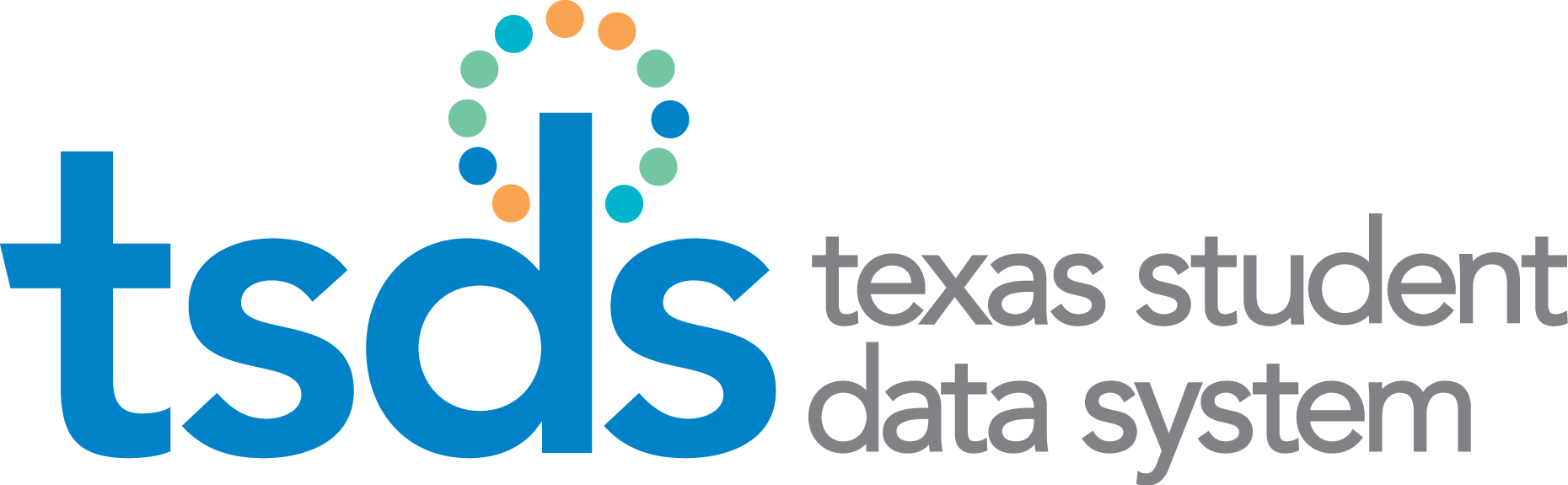 Texas Education Data Standards (TEDS)2023-2024 Cumulative Change LogPost-Addendum Version 2024.2.1September 1, 2023* Republished v2024.2.0 July 13, 2023: Revision to StudentExtension TX-IndustryCertifications data element reporting requirementsPrepared by: Information Technology Customer Relationship Management & Data Standards DepartmentDocument HistoryAction column key::New = this indicates that the element/code table/code is new to TEDSAdded = this indicates that the element/code table/code is new to the interchange/code table but not to TEDSRevised = this indicates that the data element/code table/code has been updated in TEDSDeleted = this indicates that the data element/code table/code has been deleted from TEDSRemoved = this indicates that the data element/code table/code has been removed from an interchange/element/code table or collectionData SubmissionData Components – InterchangesData Components – Complex Types and Data ElementsCode TablesThe Cumulative Change Log for Code Tables can be found at:  https://www.texasstudentdatasystem.org/sites/texasstudentdatasystem.org/files/2024.2.1-teds-code-table-change-log-sept2023.docx RulesThe Cumulative Change Log for Data Validation Rules can be found at:https://www.texasstudentdatasystem.org/sites/texasstudentdatasystem.org/files/2024.2.1-teds-rules-change-log-sept2023.docxVERSIONDATEDESCRIPTIONPreliminary2024.0.0December 1, 2022Change log created – Preliminary VersionFinal2024.1.0March 1, 2023Change log created – Final VersionAddendum2024.2.0July 1, 2023Change log created – Addendum VersionPost-Addendum2024.2.1September 1, 2023Change log created – Post-Addendum VersionVersionItemDescription of ChangesActionODS CollData CollSubmission2024.0.0TimelinesRevised 2023-2024 Submission TimelinesRevisedAllAllAll2024.0.0Technical ResourcesEnhanced guidance for PEIMS Discipline Data – Questions and Answers:Question #13: What are the required procedures for using Disciplinary Action Reason Code 23 – Emergency Placement/Emergency ExpulsionRevisedSUMR (3)PEIMSSummer2024.0.0Technical ResourcesEnhanced guidance for PEIMS Discipline Data – Disciplinary Action Reason Codes and Definitions:23 – Emergency Placement/ExpulsionRevisedSUMR (3)PEIMSSummer2024.0.0Technical ResourcesUpdated translation text for PEIMS Career and Technical Education Indicator Code Calculation:CTE Codes 6 and 7CTE Codes 5 and ECTE Code 4RevisedPEIMSPEIMSPEIMS2024.2.0Purpose & RequirementsRevised ECDS section links to the 2023-2024 ECDS Assessment SpecificationsRevisedTSDSECDSECDS-KGECDS-PK2024.2.1Technical ResourcesNote that updates to the following Technical Resources will be published as they are provided by the TEA program area:PEIMS Discipline Data – Questions and AnswersPEIMS Discipline Data – Disciplinary Action Reason Codes and DefinitionsPEIMS Discipline Data – Chart for Determining DAEP Placements and ExpulsionsRevisedSUMR(3)PEIMSSummer2024.2.1TEDS web pageNote that the following resources will be published as they are provided by applicable TEA program areas:2023-2024 ECDS Collection Spreadsheet for Private PKList of ECHS, P-TECH, and T-STEM SchoolsList of New Tech Network SchoolsRevisedTX-Core-Extension SchemaTX-Core-Extension SchemaTX-Core-Extension SchemaTX-Core-Extension SchemaTX-Core-Extension SchemaTX-Core-Extension SchemaTX-Core-Extension SchemaInterchangeEducationOrgCalendarInterchangeEducationOrgCalendarInterchangeEducationOrgCalendarInterchangeEducationOrgCalendarInterchangeEducationOrgCalendarInterchangeEducationOrgCalendarInterchangeEducationOrgCalendarVersionComplex TypeDescription of ChangesActionODS CollData CollSubmission2024.0.0VariousRevised Domain of Values for various data elementsRevisedVariousVariousVariousTX-Core-Extension SchemaTX-Core-Extension SchemaTX-Core-Extension SchemaTX-Core-Extension SchemaTX-Core-Extension SchemaTX-Core-Extension SchemaTX-Core-Extension SchemaInterchangeEducationOrgExtensionInterchangeEducationOrgExtensionInterchangeEducationOrgExtensionInterchangeEducationOrgExtensionInterchangeEducationOrgExtensionInterchangeEducationOrgExtensionInterchangeEducationOrgExtensionVersionComplex TypeDescription of ChangesActionODS CollData CollSubmission2024.1.0LocalEducationAgencyRemoved sub-complex TX-ChildCarePartnership and the included data element from complex type:E1726 CHILD-CARE-OPERATION-NUMBER (TXChidCareOperationNumber)RemovedTSDSECDSECDS-PK2024.1.0LocalEducationAgencyAdded existing data element to complex type as optional (Y) the ECDS Prekindergarten Submission:E1626 PROGRAM-EVALUATION-TYPE (TX-ProgramEvaluationType)AddedTSDSECDSECDS-PKTX-Core-Extension SchemaTX-Core-Extension SchemaTX-Core-Extension SchemaTX-Core-Extension SchemaTX-Core-Extension SchemaTX-Core-Extension SchemaTX-Core-Extension SchemaInterchangeMasterScheduleExtensionInterchangeMasterScheduleExtensionInterchangeMasterScheduleExtensionInterchangeMasterScheduleExtensionInterchangeMasterScheduleExtensionInterchangeMasterScheduleExtensionInterchangeMasterScheduleExtensionVersionComplex TypeDescription of ChangesActionODS CollData CollSubmission2024.1.0SectionExtensionAdded existing data element to complex type as optional (Y) for the ECDS Prekindergarten Submission:E1726 CHILD-CARE-OPERATION-NUMBER (TX-ChildCareOperationNumber) AddedTSDSECDSECDS-PK2024.1.0SectionExtensionRemoved data element from complex type:E1626 PROGRAM-EVALUATION-TYPE (TX-ProgramEvaluationType)RemovedTSDSECDSECDS-PKTX-Core-Extension SchemaTX-Core-Extension SchemaTX-Core-Extension SchemaTX-Core-Extension SchemaTX-Core-Extension SchemaTX-Core-Extension SchemaTX-Core-Extension SchemaInterchangeStudentExtensionInterchangeStudentExtensionInterchangeStudentExtensionInterchangeStudentExtensionInterchangeStudentExtensionInterchangeStudentExtensionInterchangeStudentExtensionVersionComplex TypeDescription of ChangesActionODS CollData CollSubmission2024.0.0StudentExtensionRevised Domain of Values for various data elementsRevisedVariousVariousVarious2024.1.0StudentExtensionAdded existing data element as optional (Y) for the PEIMS Summer Submission:E1648 STUDENT-CENSUS-BLOCK-GROUP (TX-StudentCensusBlockGroup)RevisedSUMR(3)PEIMSSummer2024.2.0 
7/13/23StudentExtensionRevised TX-IndustryCertification data element reporting requirements to remove sentence “With each new instance of the complex type, a new date should be reported in the EFFECTIVE-DATE (TX-DateCertEarned).”RevisedFALL(1)SUMR(3)PEIMSFallSummer2024.2.1StudentExtensionAdded new sub-complex type TX-UILActivity to the PEIMS Summer submission as optional (Y) with the following data element:*NEW* E1739 NON-ENROLLED-STUDENT-UIL-ACTIVITY (TX-NonEnrolledStudentUILActivity) as Conditionally Mandatory (C)NewSUMR(3)PEIMSSummerTX-Core-Extension SchemaTX-Core-Extension SchemaTX-Core-Extension SchemaTX-Core-Extension SchemaTX-Core-Extension SchemaTX-Core-Extension SchemaTX-Core-Extension SchemaInterchangeStudentParentExtensionInterchangeStudentParentExtensionInterchangeStudentParentExtensionInterchangeStudentParentExtensionInterchangeStudentParentExtensionInterchangeStudentParentExtensionInterchangeStudentParentExtensionVersionComplex TypeDescription of ChangesActionODS CollData CollSubmission2024.0.0StudentExtensionRevised Domain of Values for various data elementsRevisedVariousVariousVariousTX-Core-Extension SchemaTX-Core-Extension SchemaTX-Core-Extension SchemaTX-Core-Extension SchemaTX-Core-Extension SchemaTX-Core-Extension SchemaTX-Core-Extension SchemaInterchangeStudentEnrollmentExtensionInterchangeStudentEnrollmentExtensionInterchangeStudentEnrollmentExtensionInterchangeStudentEnrollmentExtensionInterchangeStudentEnrollmentExtensionInterchangeStudentEnrollmentExtensionInterchangeStudentEnrollmentExtensionVersionComplex TypeDescription of ChangesActionODS CollData CollSubmission2024.0.0VariousRevised Domain of Values for various data elementsRevisedVariousVariousVarious2024.0.0StudentGraduationProgramExtensionAdded new data element to the PEIMS Fall Submission:*NEW* E1736 TEXAS-FIRST-EARLY-HS-COMPLETION-PROGRAM (TX-TexasFirstEarlyHSCompletionProgram) as Optional (Y)NewFALL(1)PEIMSFallTX-Core-Extension SchemaTX-Core-Extension SchemaTX-Core-Extension SchemaTX-Core-Extension SchemaTX-Core-Extension SchemaTX-Core-Extension SchemaTX-Core-Extension SchemaInterchangeStaffAssociationExtensionInterchangeStaffAssociationExtensionInterchangeStaffAssociationExtensionInterchangeStaffAssociationExtensionInterchangeStaffAssociationExtensionInterchangeStaffAssociationExtensionInterchangeStaffAssociationExtensionVersionComplex TypeDescription of ChangesActionODS CollData CollSubmission2024.0.0VariousRevised Domain of Values for various data elementsRevisedVariousVariousVariousTX-Core-Extension SchemaTX-Core-Extension SchemaTX-Core-Extension SchemaTX-Core-Extension SchemaTX-Core-Extension SchemaTX-Core-Extension SchemaTX-Core-Extension SchemaInterchangeStudentDisciplineExtensionInterchangeStudentDisciplineExtensionInterchangeStudentDisciplineExtensionInterchangeStudentDisciplineExtensionInterchangeStudentDisciplineExtensionInterchangeStudentDisciplineExtensionInterchangeStudentDisciplineExtensionVersionComplex TypeDescription of ChangesActionODS CollData CollSubmission2024.0.0VariousRevised Domain of Values for various data elementsRevisedVariousVariousVariousTX-Core-Extension SchemaTX-Core-Extension SchemaTX-Core-Extension SchemaTX-Core-Extension SchemaTX-Core-Extension SchemaTX-Core-Extension SchemaTX-Core-Extension SchemaInterchangeStudentProgramExtensionInterchangeStudentProgramExtensionInterchangeStudentProgramExtensionInterchangeStudentProgramExtensionInterchangeStudentProgramExtensionInterchangeStudentProgramExtensionInterchangeStudentProgramExtensionVersionComplex TypeDescription of ChangesActionODS CollData CollSubmission2024.0.0VariousRevised Domain of Values for various data elementsRevisedVariousVariousVarious2024.0.0StudentSpecialEdProgramAssociationExtensionE1668 TOOL-OR-ASSESSMENT-USED (TX-ToolOrAssessmentUsed) revised from using code table DC162 to using new code table DC166.RevisedTSDSSELASELA2024.0.0StudentSpecialEdProgramAssociationExtensionE1668 TOOL-OR-ASSESSMENT-USED (TX-ToolOrAssessmentUsed) length revised from fifteen (15) to thirty-four (34)RevisedTSDSSELASELA2024.1.0StudentChildFindAssociationExtensionE1713 ECI-TRANSITION-CONFERENCE-DATE (TX-ECITransitionConferenceDate) revised from being Conditionally Mandatory (M) to being Optional (Y)RevisedTSDSChild FindChild Find2024.1.0StudentChildFindAssociationExtensionDeleted E1714 PARENTAL-CONSENT-DATE (TX-ParentalConsentDate)DeletedTSDSChild Find Child Find2024.1.0StudentChildFindAssociationExtensionAdded new data elements to the Child Find Collection:*NEW* E1737 ORIGINAL-ECI-SERVICES-DATE (TX-OriginalECIServiceDate) as Conditionally Mandatory (C)*NEW* E1738 CONSENT-TO-EVALUATION-RECEIVED-DATE (TX-ConsentToEvaluationReceivedDate) as Mandatory (M)NewTSDSChild Find Child Find2024.1.0StudentSpecialEdProgramAssociationExtensionRemoved this complex type and the following data elements from the Child Find Collection: StudentReferenceE1523 TX-UNIQUE-STUDENT-ID (StudentUniqueStateId)ProgramReferenceE1337 PROGRAM-TYPE (ProgramType)E0212 DISTRICT-ID (StateOrganizationId)EducationOrganizationReferenceE0212 DISTRICT-ID (StateOrganizationId)TX-SpecialEdServicesE1632 EFFECTIVE-DATE (TX-EffectiveDateServices)E0900 EARLY-CHILDHOOD-INTERV-IND-CODE (TX-EarlyChildhoodIntervention)RevisedTSDSChild FindChild FindTX-Core-Extension SchemaTX-Core-Extension SchemaTX-Core-Extension SchemaTX-Core-Extension SchemaTX-Core-Extension SchemaTX-Core-Extension SchemaTX-Core-Extension SchemaInterchangeStudentAssessmentInterchangeStudentAssessmentInterchangeStudentAssessmentInterchangeStudentAssessmentInterchangeStudentAssessmentInterchangeStudentAssessmentInterchangeStudentAssessmentVersionComplex TypeDescription of ChangesActionODS CollData CollSubmission2024.0.0VariousRevised Domain of Values for various data elementsRevisedVariousVariousVariousTX-Core-Extension SchemaTX-Core-Extension SchemaTX-Core-Extension SchemaTX-Core-Extension SchemaTX-Core-Extension SchemaTX-Core-Extension SchemaTX-Core-Extension SchemaInterchangeStudentCohortInterchangeStudentCohortInterchangeStudentCohortInterchangeStudentCohortInterchangeStudentCohortInterchangeStudentCohortInterchangeStudentCohortVersionComplex TypeDescription of ChangesActionODS CollData CollSubmission2024.0.0VariousRevised Domain of Values for various data elementsRevisedVariousVariousVariousTX-Core-Extension SchemaTX-Core-Extension SchemaTX-Core-Extension SchemaTX-Core-Extension SchemaTX-Core-Extension SchemaTX-Core-Extension SchemaTX-Core-Extension SchemaInterchangeStudentRestraintEventExtensionInterchangeStudentRestraintEventExtensionInterchangeStudentRestraintEventExtensionInterchangeStudentRestraintEventExtensionInterchangeStudentRestraintEventExtensionInterchangeStudentRestraintEventExtensionInterchangeStudentRestraintEventExtensionVersionComplex TypeDescription of ChangesActionODS CollData CollSubmission2024.0.0VariousRevised Domain of Values for various data elementsRevisedVariousVariousVariousEducation Organization CategoryEducation Organization CategoryEducation Organization CategoryEducation Organization CategoryEducation Organization CategoryEducation Organization CategoryEducation Organization CategoryEducation Organization CategoryEducation Organization CategoryEducation Organization Category10010 – LocalEducationAgency Complex Type 10010 – LocalEducationAgency Complex Type 10010 – LocalEducationAgency Complex Type 10010 – LocalEducationAgency Complex Type 10010 – LocalEducationAgency Complex Type 10010 – LocalEducationAgency Complex Type 10010 – LocalEducationAgency Complex Type 10010 – LocalEducationAgency Complex Type 10010 – LocalEducationAgency Complex Type 10010 – LocalEducationAgency Complex Type VersionData Element IdData Element NameXML NameDescription of ChangesActionODS CollData CollSubmissionImpact XSD?2024.1.0TX-ChildCarePartnershipRemoved sub-complex type from complex typeRemovedTSDSECDSECDS-PKYes2024.1.0E1726CHILD-CARE-OPERATION-NUMBERTX-ChildCareOperationNumberRemoved data element from complex typeRemovedTSDSECDSECDS-PKYes2024.1.0E1626PROGRAM-EVALUATION-TYPETX-ProgramEvaluationTypeAdded existing data element (with revised definition) and data reporting requirementsAddedTSDSECDSECDS-PKYes2024.1.0E1583FAMILY-ENGAGEMENT-PLAN-LINKTX-FamilyEngagementPlanLinkRevised definition and data reporting requirementsRevisedTSDSECDSECDS-PKNoEducation Organization CategoryEducation Organization CategoryEducation Organization CategoryEducation Organization CategoryEducation Organization CategoryEducation Organization CategoryEducation Organization CategoryEducation Organization CategoryEducation Organization CategoryEducation Organization Category10050 – SectionExtensionComplex Type10050 – SectionExtensionComplex Type10050 – SectionExtensionComplex Type10050 – SectionExtensionComplex Type10050 – SectionExtensionComplex Type10050 – SectionExtensionComplex Type10050 – SectionExtensionComplex Type10050 – SectionExtensionComplex Type10050 – SectionExtensionComplex Type10050 – SectionExtensionComplex TypeVersionData Element IdData Element NameXML NameDescription of ChangesActionODS CollData CollSubmissionImpact XSD?2024.1.0E1726CHILD-CARE-OPERATION-NUMBERTX-ChildCareOperationNumberAdded existing data element (with revised definition) and data reporting requirementsAddedTSDSECDSECDS-PKYes2024.1.0E1555PK-SCHOOL-TYPETX-PKSchoolTypeRevised definition and reporting requirementsRevisedTSDSECDSECDS-PKNo2024.1.0E1626PROGRAM-EVALUATION-TYPETX-ProgramEvaluationTypeRemoved data element and data reporting requirementsRemovedTSDSECDSECDS-PKYesEducation Organization CategoryEducation Organization CategoryEducation Organization CategoryEducation Organization CategoryEducation Organization CategoryEducation Organization CategoryEducation Organization CategoryEducation Organization CategoryEducation Organization CategoryEducation Organization Category10200 – CalendarDateExtension Complex Type10200 – CalendarDateExtension Complex Type10200 – CalendarDateExtension Complex Type10200 – CalendarDateExtension Complex Type10200 – CalendarDateExtension Complex Type10200 – CalendarDateExtension Complex Type10200 – CalendarDateExtension Complex Type10200 – CalendarDateExtension Complex Type10200 – CalendarDateExtension Complex Type10200 – CalendarDateExtension Complex TypeVersionData Element IdData Element NameXML NameDescription of ChangesActionODS CollData CollSubmissionImpact XSD?2024.0.0E1168CALENDAR-DATEDateRevised Domain of Values from yyyy=2022-2023 to yyyy=2023-2024RevisedSUMR(3)EXYR(4)PEIMSSummerExt YearYesEducation Organization CategoryEducation Organization CategoryEducation Organization CategoryEducation Organization CategoryEducation Organization CategoryEducation Organization CategoryEducation Organization CategoryEducation Organization CategoryEducation Organization CategoryEducation Organization Category10200 – ReportingPeriodExtension Complex Type10200 – ReportingPeriodExtension Complex Type10200 – ReportingPeriodExtension Complex Type10200 – ReportingPeriodExtension Complex Type10200 – ReportingPeriodExtension Complex Type10200 – ReportingPeriodExtension Complex Type10200 – ReportingPeriodExtension Complex Type10200 – ReportingPeriodExtension Complex Type10200 – ReportingPeriodExtension Complex Type10200 – ReportingPeriodExtension Complex TypeVersionData Element IdData Element NameXML NameDescription of ChangesActionODS CollData CollSubmissionImpact XSD?2024.0.0E1568REPORTING-PERIOD-BEGIN-DATEBeginDateRevised Domain of Values from yyyy=2022-2023 to yyyy=2023-2024RevisedSUMR(3)EXYR(4)PEIMSSummerExt YearYes2024.0.0E1569REPORTING-PERIOD-END-DATEEndDateRevised Domain of Values from yyyy=2022-2023 to yyyy=2023-2024RevisedSUMR(3)EXYR(4)PEIMSSummerExt YearYesStaff CategoryStaff CategoryStaff CategoryStaff CategoryStaff CategoryStaff CategoryStaff CategoryStaff CategoryStaff CategoryStaff Category30040 – StaffExtension Complex Type 30040 – StaffExtension Complex Type 30040 – StaffExtension Complex Type 30040 – StaffExtension Complex Type 30040 – StaffExtension Complex Type 30040 – StaffExtension Complex Type 30040 – StaffExtension Complex Type 30040 – StaffExtension Complex Type 30040 – StaffExtension Complex Type 30040 – StaffExtension Complex Type VersionData Element IdData Element NameXML NameDescription of ChangesActionODS CollData CollSubmissionImpact XSD?2024.0.0E0006DATE-OF-BIRTHBirthDateRevised Domain of Values from yyyy=1923-2023 to yyyy=1924-2024RevisedTSDSFALL(1)EXYR(4)CRPEIMSCRFCRWFallExt YearYesStaff CategoryStaff CategoryStaff CategoryStaff CategoryStaff CategoryStaff CategoryStaff CategoryStaff CategoryStaff CategoryStaff Category30305 / 50300 – TeacherSectionAssociationExtension Complex Type30305 / 50300 – TeacherSectionAssociationExtension Complex Type30305 / 50300 – TeacherSectionAssociationExtension Complex Type30305 / 50300 – TeacherSectionAssociationExtension Complex Type30305 / 50300 – TeacherSectionAssociationExtension Complex Type30305 / 50300 – TeacherSectionAssociationExtension Complex Type30305 / 50300 – TeacherSectionAssociationExtension Complex Type30305 / 50300 – TeacherSectionAssociationExtension Complex Type30305 / 50300 – TeacherSectionAssociationExtension Complex Type30305 / 50300 – TeacherSectionAssociationExtension Complex TypeVersionData Element IdData Element NameXML NameDescription of ChangesActionODS CollData CollSubmissionImpact XSD?2024.0.0E1065ASSIGNMENT-BEGIN-DATEBeginDateRevised Domain of Values from yyyy=2022-2023 to yyyy=2023-2024RevisedTSDSCRECDSCRFCRWECDS-KGECDS-PKYes2024.0.0E1066ASSIGNMENT-END-DATEEndDateRevised Domain of Values from yyyy=2022-2023 to yyyy=2023-2024RevisedTSDSCRECDSCRFCRWECDS-KGECDS-PKYesStaff CategoryStaff CategoryStaff CategoryStaff CategoryStaff CategoryStaff CategoryStaff CategoryStaff CategoryStaff CategoryStaff Category30090 – StaffResponsibilities Complex Type30090 – StaffResponsibilities Complex Type30090 – StaffResponsibilities Complex Type30090 – StaffResponsibilities Complex Type30090 – StaffResponsibilities Complex Type30090 – StaffResponsibilities Complex Type30090 – StaffResponsibilities Complex Type30090 – StaffResponsibilities Complex Type30090 – StaffResponsibilities Complex Type30090 – StaffResponsibilities Complex TypeVersionData Element IdData Element NameXML NameDescription of ChangesActionODS CollData CollSubmissionImpact XSD?2024.2.0Data Element Reporting RequirementsChart F – ROLE-ID vs SERVICE-ID Matrix – Campus and Central Admin: Moved rows for Role Id 003 (Assistant Principal) and 020 (Principal) from Campus Administration to Campus / Central AdministrationRevisedFALL(1)EXYR(4)PEIMSFallExt YearNoStudent CategoryStudent CategoryStudent CategoryStudent CategoryStudent CategoryStudent CategoryStudent CategoryStudent CategoryStudent CategoryStudent Category40100 / 49010 – StudentExtension Complex Type 40100 / 49010 – StudentExtension Complex Type 40100 / 49010 – StudentExtension Complex Type 40100 / 49010 – StudentExtension Complex Type 40100 / 49010 – StudentExtension Complex Type 40100 / 49010 – StudentExtension Complex Type 40100 / 49010 – StudentExtension Complex Type 40100 / 49010 – StudentExtension Complex Type 40100 / 49010 – StudentExtension Complex Type 40100 / 49010 – StudentExtension Complex Type VersionData Element IdData Element NameXML NameDescription of ChangesActionODS CollData CollSubmissionImpact XSD?2024.0.0E0006DATE-OF-BIRTHBirthDateRevised Domain of Values from yyyy=1923-2023 to yyyy=1924-2024RevisedTSDSFALL(1)SUMR(3)EXYR(4)CSWCRECDSPEIMSRFTSELASPPI-14CSWCRFCRWECDS-KGECDS-PKFallSummerExt YearRFTSELASPPI-14Yes2024.0.0E1632EFFECTIVE-DATETX-EffectiveDateDisabilitiesTX-DateCertEarnedRevised Domain of Values from yyyy=2022-2023 to yyyy=2023-2024RevisedTSDSFALL(1)SUMR(3)SELAPEIMSSELAFallSummerYes2024.0.0E0984MIGRANT-INDICATOR-CODETX-MigrantIndicatorRevised data element definition, special instructions, and reporting requirementsRevisedFALL(1)SUMR(3)EXYR(4)PEIMSFallSummerExt YearNo2024.1.0E1648STUDENT-CENSUS-BLOCK-GROUPTX-StudentCensusBlockGroupAdded existing data element to the PEIMS Summer Submission as optionalRevisedSUMR(3)PEIMSSummerYes2024.1.0E1649PK-ELIGIBLE-PREVIOUS-YEAR-INDICATOR-CODETX-PKEligiblePreviousYearRevised data element special instructionsRevisedFALL(1)SUMR(3)PEIMSFallSummerNo2024.2.0 
7/13/23****TX-IndustryCertificationRevised data element reporting requirements to remove sentence “With each new instance of the complex type, a new date should be reported in the EFFECTIVE-DATE (TX-DateCertEarned).”RevisedFALL(1)SUMR(3)PEIMSFallSummerNo2024.2.1E1596ASSOCIATE-DEGREE-INDICATOR-CODETX-AssociateDegreeIndicatorRevised Code Table ID from C088 to C235Revised reporting requirementsRevisedFALL(1)SUMR(3)PEIMSFallSummerNo2024.2.1E1729PARENT-REQUEST-RETENTION-INDICATORTX-ParentRequestRetentionIndicatorRevised special instructions and reporting requirementsRevisedFALL(1)PEIMSFallNo2024.2.1**TX-UILActivityAdded new sub-complex type for the PEIMS Summer submissionNewSUMR(3)PEIMSSummerYes2024.2.1E1739NON-ENROLLED-STUDENT-UIL-ACTIVITYTX-NonEnrolledStudentUILActivityAdded new data element to the sub-complex type TX-UILActivity within StudentExtension for the PEIMS Summer submisssionNewSUMR(3)PEIMSSummerYesStudent CategoryStudent CategoryStudent CategoryStudent CategoryStudent CategoryStudent CategoryStudent CategoryStudent CategoryStudent CategoryStudent Category40110 / 43415 – StudentSchoolAssociationExtension Complex Type 40110 / 43415 – StudentSchoolAssociationExtension Complex Type 40110 / 43415 – StudentSchoolAssociationExtension Complex Type 40110 / 43415 – StudentSchoolAssociationExtension Complex Type 40110 / 43415 – StudentSchoolAssociationExtension Complex Type 40110 / 43415 – StudentSchoolAssociationExtension Complex Type 40110 / 43415 – StudentSchoolAssociationExtension Complex Type 40110 / 43415 – StudentSchoolAssociationExtension Complex Type 40110 / 43415 – StudentSchoolAssociationExtension Complex Type 40110 / 43415 – StudentSchoolAssociationExtension Complex Type VersionData Element IdData Element NameXML NameDescription of ChangesActionODS CollData CollSubmissionImpact XSD?2024.0.0E1044LAST-DATE-OF-ENROLLMENTTX-LastDateOfEnrollmentRevised Domain of Values from yyyy=2022-2023 to yyyy=2023-2024RevisedSUMR(3)PEIMSSummerYes2024.1.0E1555PK-SCHOOL-TYPETX-PKSchoolTypeRevised definition and reporting requirementsRevisedTSDSECDSECDS-PKNo2024.2.0E1079

E1080PRIMARY-PK-FUNDING-SOURCE
SECONDARY-PK-FUNDING-SOURCETX-PrimaryPKFundingSourceTX-SecondaryPKFundingSourceEnhanced Chart for Determining PK Funding Source Reporting for PEIMS Fall Snapshot date to include reporting for five-year-old studentsRevisedFALL(1)PEIMSFallNo2024.2.0E1027CAMPUS-ID-OF-ACCOUNTABILITYTX-CampusIdOfAccountabilityChanged the special instructions to read as follows:For the PEIMS Fall Submission, this field is reported for students who were enrolled at a DAEP or a JJAEP campus on the PEIMS Fall snapshot date (last Friday in October).For the PEIMS Summer Submission, this field is reported for students who have attendance data only at a DAEP and/or a JJAEP.CAMPUS-ID-OF-ACCOUNTABILITY must be an active instructional campus in the reporting LEA ending in 001-698, and cannot be a DAEP or a JJAEP.RevisedFALL(1)SUMR (3)PEIMSFallSummerNoStudent CategoryStudent CategoryStudent CategoryStudent CategoryStudent CategoryStudent CategoryStudent CategoryStudent CategoryStudent CategoryStudent Category40110 / 50300 – StudentSectionAssociation Complex Type40110 / 50300 – StudentSectionAssociation Complex Type40110 / 50300 – StudentSectionAssociation Complex Type40110 / 50300 – StudentSectionAssociation Complex Type40110 / 50300 – StudentSectionAssociation Complex Type40110 / 50300 – StudentSectionAssociation Complex Type40110 / 50300 – StudentSectionAssociation Complex Type40110 / 50300 – StudentSectionAssociation Complex Type40110 / 50300 – StudentSectionAssociation Complex Type40110 / 50300 – StudentSectionAssociation Complex TypeVersionData Element IdData Element NameXML NameDescription of ChangesActionODS CollData CollSubmissionImpact XSD?2024.0.0E1069STUDENT-BEGIN-DATEBeginDateRevised Domain of Values from yyyy=2022-2023 to yyyy=2023-2024RevisedTSDSSUMR(3)EXYR(4)CRECDSPEIMSCRFCRWECDS-KGECDS-PKSummerExt YearYes2024.0.0E1070STUDENT-END-DATEEndDateRevised Domain of Values from yyyy=2022-2023 to yyyy=2023-2024RevisedTSDSSUMR(3)EXYR(4)CRECDSPEIMSCRFCRWECDS-KGECDS-PKSummerExt YearYesStudent CategoryStudent CategoryStudent CategoryStudent CategoryStudent CategoryStudent CategoryStudent CategoryStudent CategoryStudent CategoryStudent Category40110 – StudentChildFindAssociationExtension Complex Type 40110 – StudentChildFindAssociationExtension Complex Type 40110 – StudentChildFindAssociationExtension Complex Type 40110 – StudentChildFindAssociationExtension Complex Type 40110 – StudentChildFindAssociationExtension Complex Type 40110 – StudentChildFindAssociationExtension Complex Type 40110 – StudentChildFindAssociationExtension Complex Type 40110 – StudentChildFindAssociationExtension Complex Type 40110 – StudentChildFindAssociationExtension Complex Type 40110 – StudentChildFindAssociationExtension Complex Type VersionData Element IdData Element NameXML NameDescription of ChangesActionODS CollData CollSubmissionImpact XSD?2024.0.0E1712ECI-NOTIFICATION-DATETX-ECINotificationDateRevised Domain of Values from yyyy=2021-2023 to yyyy=2022-2024RevisedTSDSChild FindChild FindYes2024.0.0E1713ECI-TRANSITION-CONFERENCE-DATETX-ECITransitionConferenceDateRevised Domain of Values from yyyy=2021-2023 to yyyy=2022-2024RevisedTSDSChild FindChild FindYes2024.0.0E1714PARENTAL-CONSENT-DATETX-ParentalConsentDateRevised Domain of Values from yyyy=2021-2023 to yyyy=2022-2024RevisedTSDSChild FindChild FindYes2024.0.0E1715INITIAL-EVALUATION-DATETX-InitialEvaluationDateRevised Domain of Values from yyyy=2021-2023 to yyyy=2022-2024RevisedTSDSChild FindChild FindYes2024.0.0E1716SPED-ELIGIBILITY-DETERMINATION-DATETX-SPEDEligibilityDeterminationDateRevised Domain of Values from yyyy=2022-2023 to yyyy=2023-2024RevisedTSDSChild FindChild FindYes2024.1.0E1713ECI-TRANSITION-CONFERENCE-DATETX-ECITransitionConferenceDateRevised data element to be optional for collectionRevisedTSDSChild Find Child FindYes2024.1.0E1714PARENTAL-CONSENT-DATETX-ParentalConsentDateDeleted data elementDeletedTSDSChild FindChild FindYes2024.1.0E1737ORIGINAL-ECI-SERVICES-DATETX-OriginalECIServicesDateAdded new data element as Conditionally Mandatory in the Child Find CollectionNewTSDSChild FindChild FindYes2024.1.0E1738CONSENT-TO-EVALUATION-RECEIVED-DATETX-ConsentToEvaluationReceivedDateAdded new data element as Mandatory in the Child Find CollectionNewTSDSChild FindChild FindYesStudent CategoryStudent CategoryStudent CategoryStudent CategoryStudent CategoryStudent CategoryStudent CategoryStudent CategoryStudent CategoryStudent Category40110 – StudentProgramExtension Complex Type 40110 – StudentProgramExtension Complex Type 40110 – StudentProgramExtension Complex Type 40110 – StudentProgramExtension Complex Type 40110 – StudentProgramExtension Complex Type 40110 – StudentProgramExtension Complex Type 40110 – StudentProgramExtension Complex Type 40110 – StudentProgramExtension Complex Type 40110 – StudentProgramExtension Complex Type 40110 – StudentProgramExtension Complex Type VersionData Element IdData Element NameXML NameDescription of ChangesActionODS CollData CollSubmissionImpact XSD?2024.2.0****TX-DyslexiaServicesRevised data element reporting requirementsRevisedSUMRPEIMSSummerNoStudent CategoryStudent CategoryStudent CategoryStudent CategoryStudent CategoryStudent CategoryStudent CategoryStudent CategoryStudent CategoryStudent Category40115 – StudentResidentialFacilityAssociationExtension Complex Type 40115 – StudentResidentialFacilityAssociationExtension Complex Type 40115 – StudentResidentialFacilityAssociationExtension Complex Type 40115 – StudentResidentialFacilityAssociationExtension Complex Type 40115 – StudentResidentialFacilityAssociationExtension Complex Type 40115 – StudentResidentialFacilityAssociationExtension Complex Type 40115 – StudentResidentialFacilityAssociationExtension Complex Type 40115 – StudentResidentialFacilityAssociationExtension Complex Type 40115 – StudentResidentialFacilityAssociationExtension Complex Type 40115 – StudentResidentialFacilityAssociationExtension Complex Type VersionData Element IdData Element NameXML NameDescription of ChangesActionODS CollData CollSubmissionImpact XSD?2024.0.0E1630DATE-ENTERED-RFTX-DateEnteredRFRevised Domain of Values from yyyy=2022-2023 to yyyy=2023-2024RevisedTSDSRFTRFTYes2024.0.0E1631DATE-EXITED-RFTX-DateExitedRFRevised Domain of Values from yyyy=2022-2023 to yyyy=2023-2024RevisedTSDSRFTRFTYes2024.0.0E1632EFFECTIVE-DATETX-EffectiveDateRFStudentRevised Domain of Values from yyyy=2022-2023 to yyyy=2023-2024RevisedTSDSRFTRFTYesStudent CategoryStudent CategoryStudent CategoryStudent CategoryStudent CategoryStudent CategoryStudent CategoryStudent CategoryStudent CategoryStudent Category40203 – SchoolLeaverExtension Complex Type 40203 – SchoolLeaverExtension Complex Type 40203 – SchoolLeaverExtension Complex Type 40203 – SchoolLeaverExtension Complex Type 40203 – SchoolLeaverExtension Complex Type 40203 – SchoolLeaverExtension Complex Type 40203 – SchoolLeaverExtension Complex Type 40203 – SchoolLeaverExtension Complex Type 40203 – SchoolLeaverExtension Complex Type 40203 – SchoolLeaverExtension Complex Type VersionData Element IdData Element NameXML NameDescription of ChangesActionODS CollData CollSubmissionImpact XSD?2024.0.0E0791DATE-OF-GRADUATIONTX-DateOfGraduationRevised Domain of Values from yyyy=2021-2022 to yyyy=2022-2023RevisedFALL(1)PEIMSFallYesStudent CategoryStudent CategoryStudent CategoryStudent CategoryStudent CategoryStudent CategoryStudent CategoryStudent CategoryStudent CategoryStudent Category41163 – StudentSpecialEdProgramAssociationExtension Complex Type 41163 – StudentSpecialEdProgramAssociationExtension Complex Type 41163 – StudentSpecialEdProgramAssociationExtension Complex Type 41163 – StudentSpecialEdProgramAssociationExtension Complex Type 41163 – StudentSpecialEdProgramAssociationExtension Complex Type 41163 – StudentSpecialEdProgramAssociationExtension Complex Type 41163 – StudentSpecialEdProgramAssociationExtension Complex Type 41163 – StudentSpecialEdProgramAssociationExtension Complex Type 41163 – StudentSpecialEdProgramAssociationExtension Complex Type 41163 – StudentSpecialEdProgramAssociationExtension Complex Type VersionData Element IdData Element NameXML NameDescription of ChangesActionODS CollData CollSubmissionImpact XSD?2024.0.0E1632EFFECTIVE-DATETX-EffectiveDateSpEdRevised Domain of Values from yyyy=2022-2023 to yyyy=2023-2024RevisedFALL(1)SUMR(3)TSDSPEIMSRFTFallSummerRFTYes2024.0.0E1632EFFECTIVE-DATETX-EffectiveDateDisabilitiesRevised Domain of Values from yyyy=2022-2023 to yyyy=2023-2024RevisedFALL(1)SUMR(3)TSDSPEIMSRFTFallSummerRFTYes2024.0.0E1632EFFECTIVE-DATETX-EffectiveDateServicesRevised Domain of Values from yyyy=2022-2023 to yyyy=2023-2024RevisedFALL(1)SUMR(3)TSDSPEIMSRFTFallSummerRFTYes2024.0.0E1668TOOL-OR-ASSESSMENT-USEDTX-ToolOrAssessmentUsedRevised Code Table ID from DC162 to DC166.RevisedTSDSSELASELAYes2024.0.0E1668TOOL-OR-ASSESSMENT-USEDTX-ToolOrAssessmentUsedRevised data element length from fifteen (15) to thirty-four (34).RevisedTSDSSELASELAYes2024.1.0Removed this complex type from the Child Find CollectionRevisedTSDSChild FindChild FindYes2024.1.0**StudentReferenceTypeStudentReferenceRemoved reference type from Child Find CollectionRevisedTSDSChild FindChild FindYes2024.1.0E1523TX-UNIQUE-STUDENT-IDStudentUniqueStateIdRemoved data element from Child Find CollectionRevisedTSDSChild FindChild FindYes2024.1.0**ProgramReferenceTypeProgramReferenceRemoved reference type from Child Find CollectionRevisedTSDSChild FindChild FindYes2024.1.0E1337PROGRAM-TYPEProgramTypeRemoved data element from Child Find CollectionRevisedTSDSChild FindChild FindYes2024.1.0E0212DISTRICT-IDStateOrganizationIdRemoved data element from Child Find CollectionRevisedTSDSChild FindChild FindYes2024.1.0**EducationalOrgReferenceTypeEducationOrganizationReferenceRemoved reference type from Child Find CollectionRevisedTSDSChild FindChild FindYes2024.1.0E0212DISTRICT-IDStateOrganizationIdRemoved data element from Child Find CollectionRevisedTSDSChild FindChild FindYes2024.1.0**TX-SpecialEdServicesTypeTX-SpecialEdServicesRemoved sub-complex type from Child Find CollectionRevisedTSDSChild FindChild FindYes2024.1.0E1632EFFECTIVE-DATETX-EffectiveDateServicesRemoved data element from the Child Find CollectionRevisedTSDSChild FindChild FindYes2024.1.0E0900EARLY-CHILDHOOD-INTERV-IND-CODETX-EarlyChildhoodInterventionRemoved data element from the Child Find CollectionRevisedTSDSChild FindChild FindYesStudent CategoryStudent CategoryStudent CategoryStudent CategoryStudent CategoryStudent CategoryStudent CategoryStudent CategoryStudent CategoryStudent Category42400 – BasicReportingPeriodAttendanceExtension Complex Type 42400 – BasicReportingPeriodAttendanceExtension Complex Type 42400 – BasicReportingPeriodAttendanceExtension Complex Type 42400 – BasicReportingPeriodAttendanceExtension Complex Type 42400 – BasicReportingPeriodAttendanceExtension Complex Type 42400 – BasicReportingPeriodAttendanceExtension Complex Type 42400 – BasicReportingPeriodAttendanceExtension Complex Type 42400 – BasicReportingPeriodAttendanceExtension Complex Type 42400 – BasicReportingPeriodAttendanceExtension Complex Type 42400 – BasicReportingPeriodAttendanceExtension Complex Type VersionData Element IdData Element NameXML NameDescription of ChangesActionODS CollData CollSubmissionImpact XSD?2024.2.0E1079

E1080PRIMARY-PK-FUNDING-SOURCE
SECONDARY-PK-FUNDING-SOURCETX-PrimaryPKFundingSourceTX-SecondaryPKFundingSourceEnhanced Chart for Determining PK Funding Source Reporting for PEIMS Summer Submission to include reporting for five-year-old studentsRevisedSUMR(3)PEIMSSummerNoStudent CategoryStudent CategoryStudent CategoryStudent CategoryStudent CategoryStudent CategoryStudent CategoryStudent CategoryStudent CategoryStudent Category44425 – DisciplineActionExtension Complex Type 44425 – DisciplineActionExtension Complex Type 44425 – DisciplineActionExtension Complex Type 44425 – DisciplineActionExtension Complex Type 44425 – DisciplineActionExtension Complex Type 44425 – DisciplineActionExtension Complex Type 44425 – DisciplineActionExtension Complex Type 44425 – DisciplineActionExtension Complex Type 44425 – DisciplineActionExtension Complex Type 44425 – DisciplineActionExtension Complex Type VersionData Element IdData Element NameXML NameDescription of ChangesActionODS CollData CollSubmissionImpact XSD?2024.0.0E1036DATE-OF-DISCIPLINARY-ACTIONDisciplineDateRevised Domain of Values from yyyy=2022-2023 to yyyy=2023-2024RevisedSUMR(3)PEIMSSummerYesStudent CategoryStudent CategoryStudent CategoryStudent CategoryStudent CategoryStudent CategoryStudent CategoryStudent CategoryStudent CategoryStudent CategoryStudent Category45435 – RestraintEventExtension Complex Type 45435 – RestraintEventExtension Complex Type 45435 – RestraintEventExtension Complex Type 45435 – RestraintEventExtension Complex Type 45435 – RestraintEventExtension Complex Type 45435 – RestraintEventExtension Complex Type 45435 – RestraintEventExtension Complex Type 45435 – RestraintEventExtension Complex Type 45435 – RestraintEventExtension Complex Type 45435 – RestraintEventExtension Complex Type 45435 – RestraintEventExtension Complex Type VersionData Element IdData Element NameXML NameDescription of ChangesActionODS CollData CollSubmissionImpact XSD?2024.0.0E1034DATE-OF-RESTRAINT-EVENTEventDateRevised Domain of Values from yyyy=2022-2023 to yyyy=2023-2024RevisedSUMR(3)PEIMSSummerYesStudent CategoryStudent CategoryStudent CategoryStudent CategoryStudent CategoryStudent CategoryStudent CategoryStudent CategoryStudent CategoryStudent Category46010 – StudentAssessment Complex Type 46010 – StudentAssessment Complex Type 46010 – StudentAssessment Complex Type 46010 – StudentAssessment Complex Type 46010 – StudentAssessment Complex Type 46010 – StudentAssessment Complex Type 46010 – StudentAssessment Complex Type 46010 – StudentAssessment Complex Type 46010 – StudentAssessment Complex Type 46010 – StudentAssessment Complex Type VersionData Element IdData Element NameXML NameDescription of ChangesActionODS CollData CollSubmissionImpact XSD?2024.0.0E1396ADMINISTRATION-DATEAdministrationDateRevised Domain of Values from yyyy=2022-2023 to yyyy=2023-2024RevisedTSDSECDSECDS-KGECDS-PKYesStudent CategoryStudent CategoryStudent CategoryStudent CategoryStudent CategoryStudent CategoryStudent CategoryStudent CategoryStudent CategoryStudent Category46010 – StudentReference Complex Type 46010 – StudentReference Complex Type 46010 – StudentReference Complex Type 46010 – StudentReference Complex Type 46010 – StudentReference Complex Type 46010 – StudentReference Complex Type 46010 – StudentReference Complex Type 46010 – StudentReference Complex Type 46010 – StudentReference Complex Type 46010 – StudentReference Complex Type VersionData Element IdData Element NameXML NameDescription of ChangesActionODS CollData CollSubmissionImpact XSD?2024.0.0E0006DATE-OF-BIRTHBirthDateRevised Domain of Values from yyyy=1923-2023 to yyyy=1924-2024RevisedTSDSECDSECDS-KGECDS-PKYesStudent CategoryStudent CategoryStudent CategoryStudent CategoryStudent CategoryStudent CategoryStudent CategoryStudent CategoryStudent CategoryStudent Category48011 – StudentGraduationProgramExtension Complex Type 48011 – StudentGraduationProgramExtension Complex Type 48011 – StudentGraduationProgramExtension Complex Type 48011 – StudentGraduationProgramExtension Complex Type 48011 – StudentGraduationProgramExtension Complex Type 48011 – StudentGraduationProgramExtension Complex Type 48011 – StudentGraduationProgramExtension Complex Type 48011 – StudentGraduationProgramExtension Complex Type 48011 – StudentGraduationProgramExtension Complex Type 48011 – StudentGraduationProgramExtension Complex Type VersionData Element IdData Element NameXML NameDescription of ChangesActionODS CollData CollSubmissionImpact XSD?2024.0.0E1736TEXAS-FIRST-EARLY-HS-COMPLETION-PROGRAMTX-TexasFirstEarlyHSCompletionProgramAdded new data element as Optional in the PEIMS Fall Submission.NewFALL(1)PEIMSFallYesCampus Course Section Category30305 / 50300 – TeacherSectionAssociationExtension Complex Type Click here to see the changes for this complex type.Campus Course Section Category40110 / 50300 – StudentSectionAssociation Complex Type Click here to see the changes for this complex type.Cohort CategoryCohort CategoryCohort CategoryCohort CategoryCohort CategoryCohort CategoryCohort CategoryCohort CategoryCohort CategoryCohort Category70010 – StaffCohortAssociation Complex Type 70010 – StaffCohortAssociation Complex Type 70010 – StaffCohortAssociation Complex Type 70010 – StaffCohortAssociation Complex Type 70010 – StaffCohortAssociation Complex Type 70010 – StaffCohortAssociation Complex Type 70010 – StaffCohortAssociation Complex Type 70010 – StaffCohortAssociation Complex Type 70010 – StaffCohortAssociation Complex Type 70010 – StaffCohortAssociation Complex Type VersionData Element IdData Element NameXML NameDescription of ChangesActionODS CollData CollSubmissionImpact XSD?2024.0.0E1378BEGIN-DATE-OF-STAFF-COHORTBeginDateRevised Domain of Values from yyyy=2022-2023 to yyyy=2023-2024RevisedTSDSECDSECDS-PKYesCohort CategoryCohort CategoryCohort CategoryCohort CategoryCohort CategoryCohort CategoryCohort CategoryCohort CategoryCohort CategoryCohort Category70010 – StudentCohortAssociation Complex Type 70010 – StudentCohortAssociation Complex Type 70010 – StudentCohortAssociation Complex Type 70010 – StudentCohortAssociation Complex Type 70010 – StudentCohortAssociation Complex Type 70010 – StudentCohortAssociation Complex Type 70010 – StudentCohortAssociation Complex Type 70010 – StudentCohortAssociation Complex Type 70010 – StudentCohortAssociation Complex Type 70010 – StudentCohortAssociation Complex Type VersionData Element IdData Element NameXML NameDescription of ChangesActionODS CollData CollSubmissionImpact XSD?2024.0.0E1411BEGIN-DATE-OF-STUDENT-COHORTBeginDateRevised Domain of Values from yyyy=2022-2023 to yyyy=2023-2024RevisedTSDSECDSECDS-PKYes